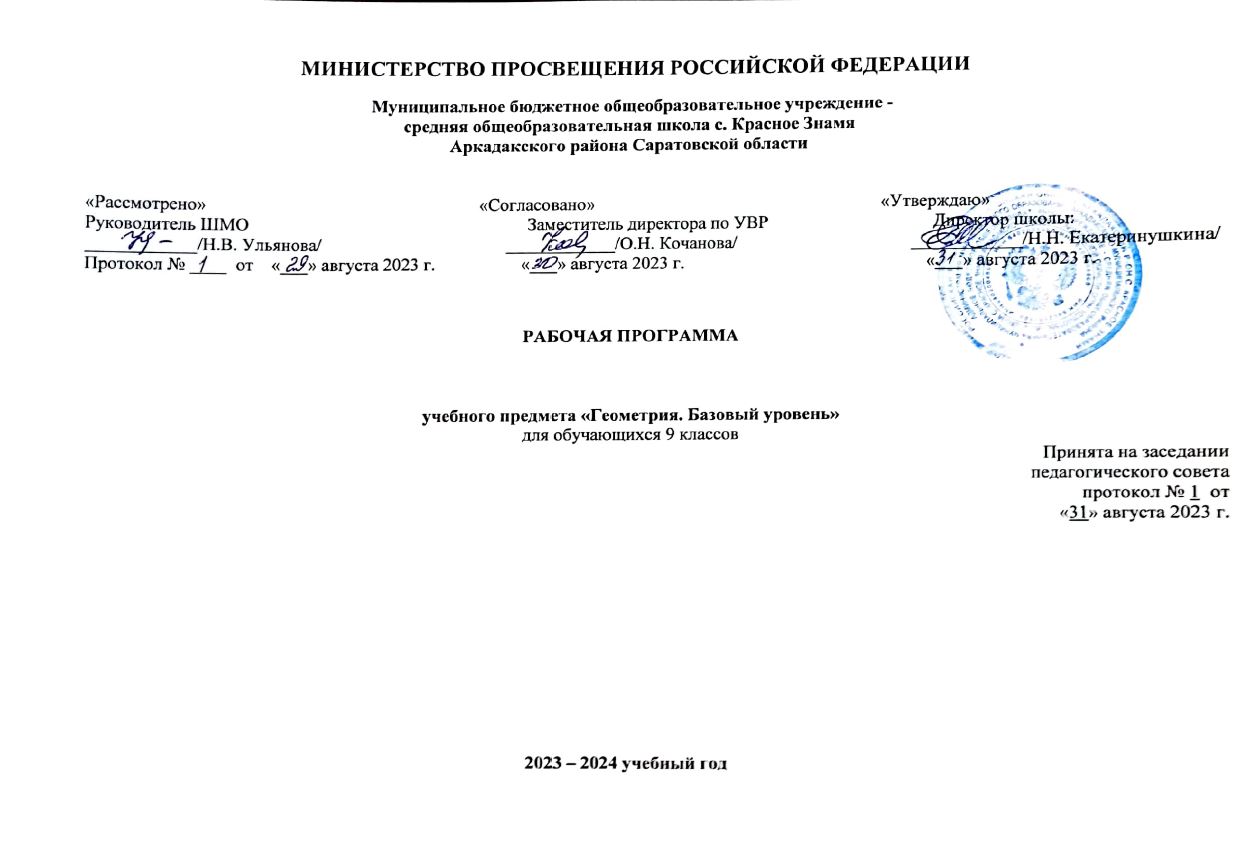 ПОЯСНИТЕЛЬНАЯ ЗАПИСКА базового изучения геометрии в 9 классеРабочая программа по геометрии для 9 класса рассчитана на 1 год и составлена на основании  следующих нормативно-правовых документов: - Федерального государственного образовательного стандарта основного общего образования / Министерство образования и науки РФ.  – М.: Просвещение, 2011 (Стандарты второго поколения). Приказ Министерства образования и науки РФ от 17.12.2010 № 1897.-  Основной образовательной программы основного общего образования от 28.08.2015.- Рабочей программы к учебнику Л.С. Атанасяна, В.Ф. Бутузова. и др. 7-9 классы: учебное пособие для общеобразовательных организаций/В.Ф.Бутузов. М.: Просвещение, 2016.- Рабочей программы по геометрии к УМК Л.С. Атанасяна, В.Ф. Бутузова. 7-9 классы /Составитель Г.И.Маслакова. М.: Вако, 2014.Рабочая программа ориентирована на использование учебно-методического комплекта:1. Геометрия. 7-9 классы: учеб. для общеобразовательных  организаций / [Л.С. Атанасян, В.Ф. Бутузов, С.Б. Кадомцев и др.]. — М.: Просвещение, 2015. – 383 с.: ил.;2. Геометрия. 9 класс. Рабочая тетрадь: пособие для учащихся общеобразовательных организаций  / Л.С. Атанасян [и др.]. — 14 – е изд. М.: Просвещение, 2014. – 49 с.;3. Тесты по геометрии: 8 класс: к учебнику Л. С. Атанасяна и др. «Геометрия  7 – 9» / А. В. Фарков. – 7-е изд., стереотип. — М.: Издательство  «Экзамен», 2016.- 94 с.;4. Геометрия. Самостоятельные и контрольные работы. 7 – 9 классы: пособие для общеобразовательных организаций / М. А. Иченская. – 5-е изд. – М. Просвещение, 2017.  – 144с.: ил..Согласно федеральному базисному учебному плану для образовательных учреждений Российской Федерации на изучение геометрии на ступени основного общего образования отводится 2 ч в неделю в 9 классе.  Рабочая программа составлена из расчёта на 2 часов геометрии в неделю. Общее количество часов по данному курсу составляет 68 часов геометрии1. Планируемые результаты освоения учебного предмета 2.1. Ожидаемый результат обученияРезультаты обучения представлены в Требованиях к уровню подготовки и задают систему итоговых результатов обучения, которых должны достигать все учащиеся, оканчивающие основную школу, и достижение которых является обязательным условием положительной аттестации ученика за курс основной школы. Эти требования структурированы по трем компонентам: «знать/понимать», «уметь», «использовать приобретенные знания и умения в практической деятельности и повседневной жизни».В результате изучения геометрии ученик должен знать/понимать:Геометрические фигуры	Оперировать на базовом уровне понятиями геометрических фигур;	извлекать информацию о геометрических фигурах, представленную на чертежах в явном виде;	применять для решения задач геометрические факты, если условия их применения заданы в явной форме;	решать задачи на нахождение геометрических величин по образцам или алгоритмам.В повседневной жизни и при изучении других предметов:	использовать свойства геометрических фигур для решения типовых задач, возникающих в ситуациях повседневной жизни, задач практического содержания.Измерения и вычисления	Выполнять измерение длин, расстояний, величин углов, с помощью инструментов для измерений длин и углов;	применять формулы периметра, площади и объема, площади поверхности отдельных многогранников при вычислениях, когда все данные имеются в условии;	применять теорему Пифагора, базовые тригонометрические соотношения для вычисления длин, расстояний, площадей в простейших случаях.В повседневной жизни и при изучении других предметов:	вычислять расстояния на местности в стандартных ситуациях, площади в простейших случаях, применять формулы в простейших ситуациях в повседневной жизни.Геометрические преобразования	Строить фигуру, симметричную данной фигуре относительно оси и точки.В повседневной жизни и при изучении других предметов:	распознавать движение объектов в окружающем мире;	распознавать симметричные фигуры в окружающем мире.Векторы и координаты на плоскости	Оперировать на базовом уровне понятиями вектор, сумма векторов, произведение вектора на число, координаты на плоскости;	определять приближенно координаты точки по ее изображению на координатной плоскости.В повседневной жизни и при изучении других предметов:	использовать векторы для решения простейших задач на определение скорости относительного движения.История математики	Описывать отдельные выдающиеся результаты, полученные в ходе развития математики как науки;	знать примеры математических открытий и их авторов, в связи с отечественной и всемирной историей;	понимать роль математики в развитии России.Методы математики	Выбирать подходящий изученный метод для решения изученных типов математических задач;	Приводить примеры математических закономерностей в окружающей действительности и произведениях искусства.	Выпускник получит возможность научиться (для обеспечения возможности успешного продолжения образования на базовом и углубленном уровнях)Геометрические фигуры	Оперировать понятиями геометрических фигур;	извлекать, интерпретировать и преобразовывать информацию о геометрических фигурах, представленную на чертежах;	применять геометрические факты для решения задач, в том числе, предполагающих несколько шагов решения;	формулировать в простейших случаях свойства и признаки фигур;	доказывать геометрические утверждения;	владеть стандартной классификацией плоских фигур (треугольников и четырехугольников).В повседневной жизни и при изучении других предметов:	использовать свойства геометрических фигур для решения задач практического характера и задач из смежных дисциплинИзмерения и вычисления	Оперировать представлениями о длине, площади, объеме как величинами. Применять теорему Пифагора, формулы площади, объема при решении многошаговых задач, в которых не все данные представлены явно, а требуют вычислений, оперировать более широким количеством формул длины, площади, объема, вычислять характеристики комбинаций фигур (окружностей и многоугольников) вычислять расстояния между фигурами, применять тригонометрические формулы для вычислений в более сложныхслучаях, проводить вычисления на основе равновеликости и равносоставленности;	проводить простые вычисления на объемных телах;	формулировать задачи на вычисление длин, площадей и объемов и решать их.В повседневной жизни и при изучении других предметов:	проводить вычисления на местности;	применять формулы при вычислениях в смежных учебных предметах, в окружающей действительности.Геометрические построения	Изображать геометрические фигуры по текстовому и символьному описанию;	свободно оперировать чертежными инструментами в несложных случаях,	выполнять построения треугольников, применять отдельные методы построений циркулем и линейкой и проводить простейшие исследования числа решений;	изображать типовые плоские фигуры и объемные тела с помощью простейших компьютерных инструментов.В повседневной жизни и при изучении других предметов:	выполнять простейшие построения на местности, необходимые в реальной жизни;	оценивать размеры реальных объектов окружающего мира.Преобразования	Оперировать понятием движения и преобразования подобия, владеть приемами построения фигур с использованием движений и преобразований подобия, применять полученные знания и опыт построений в смежных предметах и в реальных ситуациях окружающего мира;	строить фигуру, подобную данной, пользоваться свойствами подобия для обоснования свойств фигур;	применять свойства движений для проведения простейших обоснований свойств фигур.В повседневной жизни и при изучении других предметов:	применять свойства движений и применять подобие для построений и вычислений.Векторы и координаты на плоскости	Оперировать понятиями вектор, сумма, разность векторов, произведение вектора на число, угол между векторами, скалярное произведение векторов, координаты на плоскости, координаты вектора;	выполнять действия над векторами (сложение, вычитание, умножение на число), вычислять скалярное произведение, определять в простейших случаях угол между векторами, выполнять разложение вектора на составляющие, применять полученные знания в физике, пользоваться формулой вычисления расстояния между точками по известным координатам, использовать уравнения фигур для решения задач;	применять векторы и координаты для решения геометрических задач на вычисление длин, углов.В повседневной жизни и при изучении других предметов:	использовать понятия векторов и координат для решения задач по физике, географии и другим учебным предметам.История математики	Характеризовать вклад выдающихся математиков в развитие математики и иных научных областей;	понимать роль математики в развитии России.Методы математики	Используя изученные методы, проводить доказательство, выполнять опровержение;	выбирать изученные методы и их комбинации для решения математических задач;	использовать математические знания для описания закономерностей в окружающей действительности и произведениях искусства;	применять простейшие программные средства и электронно-коммуникационные системы при решении математических задач.2.2. Требования к уровню подготовкиПрограмма позволяет добиваться следующих результатов освоения образовательной программы основного общего образования.2.2.1. Личностные результаты	использовать приобретенные знания и умения в практической деятельности и повседневной жизни для моделирования практических ситуаций и исследования построенных моделей с использованием аппарата геометрии;	формирование ответственного отношения к учению, готовности и способности обучающихся к саморазвитию и самообразованию на основе мотивации к обучению и познанию, выбору дальнейшего образования на базе ориентировки в мире профессий и профессиональных предпочтений, осознанному построению индивидуальной образовательной траектории с учётом устойчивых познавательных интересов;	формирование целостного мировоззрения, соответствующего современному уровню развития науки и общественной практики;	формирование коммуникативной компетентности в общении и сотрудничестве со сверстниками, старшими и младшими в образовательной, общественно полезной, учебно-исследовательской, творческой и других видах деятельности;	умение ясно, точно, грамотно излагать свои мысли в устной и письменной речи, понимать смысл поставленной задачи, выстраивать аргументацию, приводить примеры и контрпримеры;	критичность мышления, умение распознавать логически некорректные высказывания, отличать гипотезу от факта;	креативность мышления, инициативу, находчивость, активность при решении геометрических задач;	умение контролировать процесс и результат учебной математической деятельности;	способность к эмоциональному восприятию математических объектов, задач, решений, рассуждений.2.2.2. Метапрпедметные результаты:В 9 классе на уроках геометрии, как и на всех предметах, будет продолжена работа по развитию основ читательской компетенции. Обучающиеся овладеют чтением как средством осуществления своих дальнейших планов: продолжения образования и самообразования, осознанного планирования своего актуального и перспективного круга чтения.При изучении геометрии обучающиеся усовершенствуют приобретенные навыки работы с информацией и пополнят их. Они смогут работать с текстами, преобразовывать и интерпретировать содержащуюся в них информацию, в том числе:• систематизировать, сопоставлять, анализировать, обобщать и интерпретировать информацию, содержащуюся в готовых информационных объектах;• выделять главную и избыточную информацию, выполнять смысловое свертывание выделенных фактов, мыслей; представлять информацию в сжатой словесной форме (в виде плана или тезисов) и в наглядно-символической форме (в виде таблиц, графических схем и диаграмм, карт понятий — концептуальных диаграмм, опорных конспектов);• заполнять и дополнять таблицы, схемы, диаграммы, тексты.В ходе изучения геометрии обучающиеся усовершенствуют опыт проектной деятельности как особой формы учебной работы, способствующей воспитанию самостоятельности, инициативности, ответственности, повышению мотивации и эффективности учебной деятельности; в ходе реализации исходного замысла на практическом уровне овладеют умением выбирать адекватные стоящей задаче средства, принимать решения, в том числе и в ситуациях неопределенности. Они получат возможность развить способность к разработке нескольких вариантов решений, к поиску нестандартных решений, поиску и осуществлению наиболее приемлемого решения.       2.2.3. Предметные результаты:	определять цель деятельности на уроке с помощью учителя и самостоятельно;	учиться совместно с учителем обнаруживать и формулировать учебную проблему;	учиться планировать учебную деятельность на уроке;	высказывать свою версию, пытаться предлагать способ её проверки (на основе продуктивных заданий в учебнике);	работая по предложенному плану, использовать необходимые средства (учебник, компьютер и инструменты);	определять успешность выполнения своего задания в диалоге с учителем.Средством формирования регулятивных действий служат технология проблемного диалога на этапе изучения нового материала и технология оценивания образовательных достижений (учебных успехов).3.Содержание учебного предмета3.1 Геометрия (68 часов)1. Векторы.( 12 часов)Понятие вектора. Абсолютная величина и направление вектора. Равенство векторов. Сложение и вычитание векторов. Умножение векторов. Умножение вектора на число. Коллинеарные векторы. Разложение вектора по координатным векторам. Координаты вектора. Простейшие задачи в координатах. Уравнение окружности и прямой.Основная цель — научить учащихся выполнять действия над векторами как направленными отрезками, что важно для применения векторов в физике; познакомить с использованием векторов и метода координат при решении геометрических задач.Вектор определяется как направленный отрезок и действия над векторами вводятся так, как это принято в физике, т. е. как действия с направленными отрезками. Основное внимание должно быть уделено выработке умений выполнять операции над векторами (складывать векторы по правилам треугольника и параллелограмма, строить вектор, равный разности двух данных векторов, а также вектор, равный произведению данного вектора на данное число).2.  Метод координат (11 часов)На примерах показывается, как векторы могут применяться к решению геометрических задач. Демонстрируется эффективность применения формул для координат середины отрезка, расстояния между двумя точками, уравнений окружности и прямой в конкретных геометрических задачах, тем самым дается представление об изучении геометрических фигур с помощью методов алгебры.     3. Соотношения между сторонами и углами треугольника. Скалярное произведение векторов. (14 часов)Синус, косинус и тангенс угла. Теоремы синусов и косинусов. Решение треугольников. Соотношения между сторонами и углами треугольника. Скалярное произведение векторов и его применение в геометрических задачах.Основная цель — развить умение учащихся применять тригонометрический аппарат при решении геометрических задач.Синус и косинус любого угла от 0° до 180° вводятся с помощью единичной полуокружности, доказываются теоремы синусов и косинусов и выводится еще одна формула площади треугольника (половина произведения двух сторон на синус угла между ними). Этот аппарат применяется к решению треугольников.Скалярное произведение векторов вводится как в физике (произведение длин векторов на косинус угла между ними). Рассматриваются свойства скалярного произведения и его применение при решении геометрических задач.Основное внимание следует уделить выработке прочных навыков в применении тригонометрического аппарата при решении геометрических задач.     4. Длина окружности и площадь круга. (11 часов)Правильные многоугольники. Окружности: описанная около правильного многоугольника и вписанная в него. Построение правильных многоугольников. Длина окружности и площадь круга.Основная цель — расширить знание учащихся о многоугольниках; рассмотреть понятия длины окружности и площади круга и формулы для их вычисления Вначале темы дается определение правильного многоугольника и рассматриваются теоремы об окружностях, описанной около правильного многоугольника и вписанной в него. С помощью описанной окружности решаются задачи о построении правильного шестиугольника и правильного n-угольника, если дан правильный п-угольник.Формулы, выражающие сторону правильного многоугольника и радиус вписанной в него окружности через радиус описанной окружности, используются при выводе формул длины окружности и площади круга. Вывод опирается на интуитивное представление о пределе: при неограниченном увеличении числа сторон правильного многоугольника, вписанного в окружность, его периметр стремится к длине этой окружности, а площадь — к площади круга, ограниченного окружностью.5. Движение. (10 часов)Отображение плоскости на себя. Понятие движения. Осевая и центральная симметрия. Параллельный перенос и поворот. Наложения и движения.Основная цель — познакомить учащихся с понятием движения и его свойствами, с основными видами движений, со взаимоотношениями наложений и движений.Движение плоскости вводится как отображение плоскости на себя, сохраняющее расстояние между точками. При рассмотрении видов движений основное внимание уделяется построению образов точек, прямых, отрезков, треугольников при осевой и центральной симметриях, параллельном переносе, повороте. На эффектных примерах показывается применение движений при решении геометрических задач.Понятие наложения относится в данном курсе к числу основных понятий. Доказывается, что понятия наложения и движения являются эквивалентными: любое наложение является движением плоскости и обратно. Изучение доказательства не является обязательным, однако следует рассмотреть связь понятий наложения и движения.6. Аксиомы планиметрии (2 часа).Повторение аксиом планиметрии.6. Повторение. (8 часов)3.2. Контроль знаний.Программой предусмотрены следующие формы контроля знаний, который направлен на проверку базового уровня подготовки учащихся:Самостоятельные работы - 14Промежуточные контрольные работы: 5.4. Календарно-тематическое планирование 9 класс№ урокаДатаКорректировкаТема урокаДомашнее заданиеГлава 11. Соотношения между сторонами и углами треугольника. Скалярное произведение векторов. (14 часов)Глава 11. Соотношения между сторонами и углами треугольника. Скалярное произведение векторов. (14 часов)Глава 11. Соотношения между сторонами и углами треугольника. Скалярное произведение векторов. (14 часов)Глава 11. Соотношения между сторонами и углами треугольника. Скалярное произведение векторов. (14 часов)Глава 11. Соотношения между сторонами и углами треугольника. Скалярное произведение векторов. (14 часов)1Синус, косинус и тангенс угла.Повторение. Прямоугольный треугольник и его свойства.п. 97 – п. 99     в.1- 6, №1011, №1014,  № 10152Синус, косинус и тангенс углаПовторение. Градусная и радианная мера угла.п. 97 – п. 99    №1013(б, в), №1017(а, в), №1019(а, в)3Теорема о площади треугольника                                               СР – 1  Повторение. Синус острого углап. 100№1020 (б, в), №10234Теорема синусовПовторение. Теорема о площади треугольника5Теорема косинусов                                                                        Повторение. Теорема Пифагора.п. 102№ 1024 (б), № 10326Соотношение между сторонами и углами треугольникаПовторение. Теорема косинусовп. 100 – 102 № 1028, № 10357Соотношение между сторонами и углами треугольника          СР – 2  Повторение. Теорема синусовп. 100 – 102 № 1034, №10368Решение треугольников. Измерительные работыПовторение. Соотношение между сторонами и углами треугольникап. 103,  104 №1060(б), №1061 (б)9Решение треугольников.                                                               СР – 3  Повторение. Соотношение между сторонами и углами треугольникап. 103,  104 №1060(г), №1061 (в)10Угол между векторами. Скалярное произведение векторов.Повторение. Построение перпендикулярап. 105,  106 №1039 (в), №1040 (б), №1042 (а, в)11Скалярное произведение векторов в координатах                  СР – 4  Повторение. Косинус острого углап. 107,  108   в. 17- 20 № 1044 (б), № 1043 (б)12Решение треугольников. №1047 (б), № 105213Решение треугольников. №1048, № 105314Контрольная работа№3по теме:«Соотношение между сторонами и углами треугольникаПовторить    п. 21,   п. 41Глава 9 . Векторы. (12 часов)Глава 9 . Векторы. (12 часов)Глава 9 . Векторы. (12 часов)Глава 9 . Векторы. (12 часов)Глава 9 . Векторы. (12 часов)15Анализ контрольной работы.Понятие вектора. Равенство векторовп. 79, 80 в. 1 - 5№ 739, №741, № 746, № 74716Понятие вектора. Равенство векторовп. 79 - 81 в. 1 - 6№ 748, №749, № 75217Сумма двух векторов.  Законы сложения векторовп. 82, 83 в. 7-10№ 753, №762 (б, в), №764 (а) 18Сумма нескольких            векторовп. 84№760, №761, №76519Вычитание векторов                                                                     СР – 5 п. 85    в. 12,13 № 757, №762 (д), №763 (а, г)20Решение задач по теме: «Сложение и вычитание  векторов»                                           СР –6 № 769, №770, № 77221Произведение  вектора     на числоп. 86  в. 14-17 № 775, №781 (б, в), №776 (а, в)22Произведение  вектора     на число                                              СР –7 п. 86 №782, №784 (а, б), №78723Применение векторов к решению задач.Повторение. Законы сложения. Сумма двух векторов.  п.  87№ 789, №790, №80524Средняя линия трапецииПовторение. Трапеция. Площадь трапеции.п. 88   в. 19,20№ 793, №794, № 79825Решение задач по теме: «Векторы»Повторить п. 79 - п. 88    №804, №80926Контрольная работа № 1по теме: «Векторы»Повторить п. 79 - п. 88  Глава 10. Метод координат. (11 часов)Глава 10. Метод координат. (11 часов)Глава 10. Метод координат. (11 часов)Глава 10. Метод координат. (11 часов)Глава 10. Метод координат. (11 часов)27Анализ контрольной работы.Разложение вектора по двум неколлинеарным векторам Повторение. Правило треугольника.        п. 89   в. 1- 3№911 (в, г), №916 (в, г), № 91528Координаты вектораПовторение. Определение координаты точки на плоскости.п. 90   в. 7-8 №920,  №919, №921 (б)29Координаты вектора                                                                     СР – 8  Повторение. Определение координаты точки на плоскости.п. 90   № 923 (б, г), № 926 (б, г)30Простейшие задачи в координатахПовторение.  Координаты точки. Квадрат разностип. 91№932, №935, № 937 31Простейшие задачи в координатах                                             СР – 9  Повторение.  Координаты точки. Квадрат разностип.  92№940, №941, №94832Уравнение линии на плоскости. Уравнение окружностиПовторение.  Окружность. Построение окружности.п. 93, 94№959, №965,  №97033Уравнение прямойПовторение. Уравнение окружности.п. 95№ 972(а, б), №974 (а), №97934Уравнения окружности и прямой                                              СР – 10  Повторение. Декартова система координат.п. 94 – 95 № 980, №1001, №1002 (б)35Взаимное расположение двух окружностейПовторение. Декартова система координат.п. 96№ 983, №98536Решение задач по теме:«Метод координат»Повторить п. 89 – п. 95 № 990, №995, №99937Контрольная работа  № 2по теме: «Метод  координат»Повторить п. 68, 69Глава 12. Длина окружности. Площадь круга. (11 часов)Глава 12. Длина окружности. Площадь круга. (11 часов)Глава 12. Длина окружности. Площадь круга. (11 часов)Глава 12. Длина окружности. Площадь круга. (11 часов)Глава 12. Длина окружности. Площадь круга. (11 часов)38Анализ контрольной работы.Правильный многоугольникПовторение. Понятие выпуклого многоугольникап. 109№1081 (а, д), №1083 (г), №1084 (д)39Окружность, описанная около правильного многоугольника. Окружность, вписанная в правильный многоугольник.Повторение. Понятие правильного многоугольникап. 110, 111в. 3,4№1087, №108840Формулы для вычисления площади правильного многоугольника, его стороны и радиуса вписанной окружности.Повторение. Вписанная и описанная окружности и их характеристикип. 112 в. 5-7 № 109341Правильные многоугольники.Повторение. Формулы для вычисления площади правильного многоугольникап. 113№ 1092, № 109742Правильные многоугольники.                                                   СР – 11 Повторение. Решение треугольников.№ 1095,  №1098 (а, б)43Длина окружности.Повторение.  Основные характеристики окружностип. 114№1101(2, 4,6),   №110844Длина окружности. Решение задач.Повторение. Длина дуги№1106,   №1107,  №110945Площадь круга и кругового сектора.Повторение. Длина окружностип. 115, 116№1114,  №1116 (а, б), №1117 (а, в)46Площадь круга. Решение задач.                                                 СР – 12Повторение. Площадь  кругового сектора№1121,   №1123,     №112447Решение задач по теме: «Длина окружности. Площадь круга»№1125,  №1127,   №112848Контрольная работа № 4по теме: «Длина окружности. Площадь круга»Повторить п. 24 – п. 28   Глава 13. Движения. (10 часов)Глава 13. Движения. (10 часов)Глава 13. Движения. (10 часов)Глава 13. Движения. (10 часов)Глава 13. Движения. (10 часов)49Анализ контрольной работы.Понятие движенияПовторение. Аксиома параллельных прямых п. 117,118 №1148 (в),  №1149(б) 50Понятие движения.Повторение. Понятие отображения плоскости на себяп. 119 №1153, №1152 (а), №1150 (устно)51Понятие движения.                                                                     СР – 13Повторение. Осевая и центральная симметрия№1159,   №1160,   №116152Параллельный перенос.Повторение. Равенство векторовп. 120№1162,  №1164,   53Поворот.Повторение. Движения. Параллельный переносп. 121№1166 (б),  №116754Решение задач по теме: «Параллельный перенос. Поворот»в. 1-17№ 1170, №117155Решение задач по теме: «Движение» №1172, №1174 (б), 56Решение задач по теме: «Движение»                                                                                СР – 14№1175,  №1176, 57Решение задач по теме: «Движение»№1178,   №118358Контрольная работа № 5по теме: «Движение»Повторить п. 117 - п. 121 Аксиомы планиметрии. (2 часа)Аксиомы планиметрии. (2 часа)Аксиомы планиметрии. (2 часа)Аксиомы планиметрии. (2 часа)Аксиомы планиметрии. (2 часа)59Об аксиомах планиметрииПовторить главу  Iв. 1- 21  д/м60Об аксиомах планиметрии.Повторение. Аксиоматический методПовторить   главу  IIIв. 1 -15 д/мИтоговое повторение (8 часов)Итоговое повторение (8 часов)Итоговое повторение (8 часов)Итоговое повторение (8 часов)Итоговое повторение (8 часов)61Повторение темы:«Параллельные прямые»Повторить главу III№213, №216, №22162Повторение темы: «Треугольники»Повторить главу II№158,  №162,  №17163Повторение темы: «Окружность»Повторить главу VIII№717,  №722,   №72864Повторение темы:«Четырехугольники»Повторить главу V№ 429,  №431, №438,65Повторение темы:«Соотношения между сторонами и углами треугольника»Повторить главу IV№ 296,  №299,  №31866Повторение темы:«Площади многоугольников»Повторить главу VI№  502,  № 503,  №51767Повторение темы:«Векторы. Метод координат»Повторить главы IX, X№800,   №802,  № 100668По страницам истории. Евклид.Повторить основные определения Всего часов  68